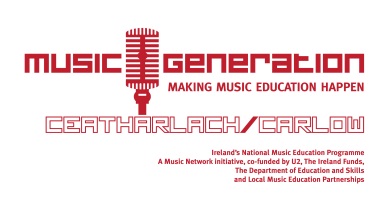 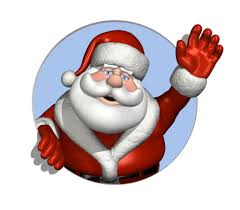 Music Generation Carlow Christmas ConcertsThis concert is open to the public and all are welcomeDateTimeParticipant SchoolVenueThurs 11th Dec7pmSt. Columba’s NSSt. Columba’s ChurchFri 12th Dec11.45amNaoinraNaoinraSat 13th Dec5pmPiano Duet ClubHolland Pianos*Mon 15th Dec7.30pmBorris VSBorris Church1pmNurney (Early Years & Choral)Tues 16th Dec7pmKildavin NS7.30pmBalllymurphy NSBallymurphy Church11am/11.30amTullow GirlsTullow Girls10.30amBallon NSBallon NS10am/11amBallinabranna NS(choral: in house class performance)Ballinabranna NSWed 17th Dec7pmKildavin NS11.45amSt. MullinsSt. Mullins7.30pmBorris NSBorris ChurchThurs 18th Dec7pmTullow Boys NSTullow Parish Church11.45amSt. Mary’s BagnelstownSt. Mary’s Bagnelstown10am & 12.30pmQueen of the UniverseQueen of the Universe11amMary’s Creche